         JULY 29, 2018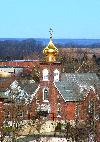 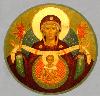  ASSUMPTION OF THE VIRGIN MARY  UKRAINIAN ORTHODOX CHURCH ECUMENICAL PATRIARCHATE OF CONSTANTINOPLE AND NEW ROME1301 Newport AvenueNorthampton, Pennsylvania 18067Mitered Archpriest Myron Oryhon              Protodeacon Mychail Sawarynski, AttachedTelephones: Church Office…		(610) 262-2882Church Fax/Kitchen/Hall…		(610) 262-0552Fr. Myron Oryhon…			(607) 752-1999Protodeacon Mychail’s Residence	(610) 262-3876Websites:	holyassumption.orgukrainianorthodoxchurchusa.orglvorthodox.wordpress.com	E-mail:	Parish… avmuoc@gmail.comProtodeacon Mychail…pravoslavni@rcn.comWebmaster, John Hnatow… john.hnatow@gmail.com==============================================================					   29th July, (16th), 20189th Sunday after Pentecost.  Tone 8.  COMMEMORATION of the HOLY FATHERS of the FIRST SIX ECUMENICAL COUNCILS.Hieromartyr ATHENOGENES, Bishop of Heracleopolis & his dis-ciples (311). Martyrs PAUL & his sisters CHIONIA & ALEVTINA (308). Martyr ANTIOCHUS, physician. Virgin martyr JULIA (440).1 Cor. 3:9-17 & Heb. 13:7-16     Mt. 14:22-34 & Jn. 17:1-13            PROPERS OF THE DIVINE LITURGYTropar of the Resurrection, Tone 8                                   You descended from on high, Merciful One. You accepted the three day burial to free us from our passions. Lord, our Life and Resurrection, Glory to You.Tropar of the Dormition, Tone 1In giving birth, you preserved your virginity. In falling asleep you did not forsake the world, Birth-Giver of God. You were translated to life, Mother of Life, and through your prayers you deliver our souls from death.Tropar to the Holy Fathers, Tone 8 You are Most Glorious, Christ our God. You have established the Holy Fathers as lights on the earth. Through them You have guided us to the True Faith. Greatly compassionate One, Glory to You.Kondak of the Resurrection, Tone 8By rising from the tomb You raised up the dead. Adam is risen and Eve exults in Your Resurrection. The entire world celebrates Your rising from the dead, Greatly Merciful One.Glory to the Father and to the Son and to the Holy Spirit…Kondak to the Holy Fathers, Tone 8The preaching of the Apostles and doctrines of the Fathers have confirmed one faith for the Church, adorned with the Robe of Truth and woven from heavenly theology. Great is the mystery of piety which it defines and glorifies.Now and ever and unto ages of ages. Amen.Kondak of the Dormition, Tone 2Neither the tomb nor death had power over the Birth-Giver of God; she is ever watchful in her prayers and in her intercession lies unfailing hope. For as the Mother of Life, she has been translated to life by the One Who dwelt within her ever-virginal womb.Prokimen, Tone 8Pray and give glory to the Lord our God.Verse: In Judah God is known. His Name is great in Israel.Prokimen to the Holy Fathers, Tone 4Blessed are You, Lord God of our Fathers, praised and glorified is Your Name to the ages.Alleluia Verses, Tone 8Come let us rejoice in the Lord. Let us shout with jubilation to God our Savior.Let us come before His face with thanksgiving: with psalms let us shout in jubilation to Him.The Lord, the God of gods, has spoken and summoned the earth from east to west.Communion Hymn:Praise the Lord from the heavens. Praise Him in the highest.Rejoice in the Lord, you Righteous, praise befits the upright. (Alleluia 3X)LITURGICAL SCHEDULE, SCRIPTURE READINGS, MENEION10th week after Pentecost++++++++++++++++++++++++++++++++++++++++++++++++++++++++++++++++++NECROLOGY:            30 July… 	Ilia Kubalo (’31), Protopresbyter Dmytro Leschyshyn (’85),	Agrippina Radchuk (’68)       31 July…	Alex Kereb (’87), Kathryn Sawka (’04), Andrij Haschenko (’96)1 August…	Metro Bodynk (’98), Priest John Petrakanyn (’76)2 August…	Fanny Pritko (’45), Priest Peter Natishan (’10)3 August…	Priest Petro Wysznewskyj (’68), Peter Pokotello (’03), 		Priest Joseph Simko (’86)4 August…	Hieromonk Juvenalij Popiw (’79)5 August…	Theodore Stashitsky (’46)’, Priest Pylyp Halyckyj (’52),                           Priest Peter Stelmach (’73), Priest Hryhorij Chomyckyj (’74),                   Archbishop MARK Hundiak (’85), Cathryn Fedorishen (’11).     	    VICHNAYA PAMJAT!    MEMORY ETERNAL!BIRTHDAYS:	  30 July…	Rosemarie Pypiuk 	2 August…	Margaret LeindeckerANNIVERSARIES:	  30 July…	Michael & Martha Misko                 MNOHAYA LITA!     MANY YEARS!WE PRAY FOR THE HEALTH AND WELLBEING OF: Deacon Michael, Catherine Kochenash, Fr. Vasyl Dovgan, Michael Smallen, Vladimir & Emma Krasnopera, Tessie Kuchinos, Brendan Phillips, Jessie Hnatow, Jessica Meashock, Wasyl Hewko, Adam Hewko, Betty Hendrickson, Andrew Thaxton, Helen Sodl, Michelle Pierzga, Susan Ferretti, Matthew Vitushinsky, Micah Brickler, Lubov Slonova, Carole Zarayko, William Fischer, John Vitushinsky, Ekaterina Seremula, Father Nicholas Dilendorf, Father John Harvey, Deacon Nicholas Zachary.
THANK YOU TO EVERYONE THAT DONATED FOR THE UOL BASKET RAFFLE.  Because of your generosity our chapter was able to donate 4 items for the basket raffle at the – 71st Convention in South Bound Brook.  PARISH COUNCIL MEETING:  Wednesday, August 29 at 7PM.   OCMC AGAPE DONATIONS: $29.00 - 07/01; $45.00 - 07/22. Many thanks.JOIN US FOR A FABULOUS FUNDRAISING EVENT !!!!  FIZZY TREASURES – Ring Bomb Party – Tuesday, August 28th 6PM in the parish hall.  This event will benefit the church and add “SPARKLE” to your life.  Tickets on sale now $25.00 – contact Helen Crayosky (484) 239-5731.Includes admission to the event, beverages and snack.  All guests receive a Ring Bomb in your size from Fizzy Treasures.NORTHAMPTON FOODBANK DONATIONS: there continues to be a need for food to assist our neighbors. Special request for our parish is baby foods.SUMMER COFFEE HOURS – ALL DONATIONS received will go to the NORTHAMPTON FOOD BANK!!!  A signup sheet is in the church hall.  Coffee will be prepared and set up.  All you have to do is bake your specialties or buy some bake goods for refreshments.  Please consider hosting a Sunday this summer.  See Linda Winters if you have any questions.   REDNER’S SAVE A TAPE PROGRAM continues. Deposit receipts in the church vestibule.  Please use Redner’s Pump Rewards/Save a Tape Card.Mon. 30 JulyGreat-martyr Marina (Margaret) of Antioch in Pisidia (4th c.).1 Corinthians 15:12-19           Matthew 21:18-22Tues. 31 JulyMartyr Emilian of Silistra in Bulgaria (363). Martyr Hyacinth ofAmastris (4th c.). Ven. Pambo, hermit of Egypt (386). Ven. John theLong-suffering of the Kyiv Caves (1160). Ven. Pambo, recluseof the Kyiv Caves (1241).1 Corinthians 15:29-38           Matthew 21:23-27Wed.  1 Aug.Fast Day:FishVen. Macrina, sister of St. Basil the Great (380). Ven. Dius, abbot, ofAntioch (430). Ven. Paisius of the Kyiv Caves (14th c.).1 Corinthians 16:4-12            Matthew 21:28-32Thurs. 2 Aug.Holy Glorious Prophet Elias (Elijah) (9th c. B.C.). Uncovering ofthe relics of St. Athanasius, abbot, of Brest-Lytovsk (1649).2 Corinthians 1:1-7    		Мatthew 21:43-46Fri.   3 Aug. Fast Day: Wine & Oil Prophet Ezekiel (6th c. B.C.). St. Symeon of Emesa, fool-for-Christ(590), and his fellow faster St. John. St. Onuphrius the Silent ofthe Kyiv Caves (12th c.) and St. Onesimus, recluse of the KyivCaves (13th c.).2 Corinthians 1:12-20    		Matthew 22:23-33  Sat.   4 Aug.       5:00 PMHoly Myrrh-bearer and Equal-to-the-Apostles MaryMagdalen (1st c.). Translation of the relics (404) of HieromartyrPhocas (403). St. Cornelius, monk, of Pereyaslav (1693)Romans 15:30-33 		      Matthew 17:24-18:4VespersSun.  5 Aug.8:30 AM9:00 AM10th Sunday after Pentecost. Tone 1“Pochaiv” (1675) Icon of the Mother of God.Hieromartyr Apollinaris, bishop of Ravenna (75). Martyrs Trophimus,Theophilus, and 13 others in Lycia (305).THIRD & SIXTH HOURSDIVINE LITURGY OF ST. JOHN CHRYSOSTOM